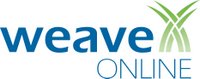 Annual Effectiveness ReportUse this worksheet to begin working on your AER.  Enter all of your information into WEAVEonline during Assessment Day.Description of office or department structure and any changes that have occurred this year.Strategic Plan initiatives and progress (Use details from WEAVE reports)Assessment results and response: What did you learn from these assessments? Did results meet your achievement targets? Why or why not?Universal Competencies assessment results:Critical ThinkingOral Communication	Written CommunicationWhat did you learn from these assessments?Action plans for improvements and modifications completed or planned for the next year. Using results, these must include:Time framePerson responsibleResource needsExpected impact on unit and College strategic planACADEMIC AREAS:  Response to 5-year Academic Program ReviewCompleted improvements:In-progress improvements:Timeline for future improvements:Resource information:Summary